	Pranešu, kad 2021 m. gruodžio 23 d. 10 val. šaukiamas Savivaldybės tarybos trisdešimt aštuntasis posėdis, kuris vyks nuotoliniu būdu, naudojant programą „Microsoft Teams“.	Posėdyje numatoma pateikti svarstyti šiuos klausimus:	1. Dėl Biržų rajono savivaldybės tarybos 2021 m. vasario 26 d. sprendimo Nr. T-15 ,,Dėl Biržų rajono savivaldybės 2021 metų biudžeto patvirtinimo“ pakeitimo (teikėja ir pranešėja Biudžeto skyriaus vedėja Dalia Šarkūnienė).	2. Dėl Biržų rajono kaimiškųjų seniūnijų gatvių remonto prioritetinės eilės patvirtinimo (teikėja Savivaldybės administracijos direktorė Irutė Varzienė, pranešėjas Giedrius Neviera, Statybos ir infrastruktūros skyriaus vedėjas).	3. Dėl Biržų miesto gatvių su žvyro danga asfaltavimo prioritetinės eilės sudarymo tvarkos aprašo patvirtinimo (teikėja Savivaldybės administracijos direktorė Irutė Varzienė, pranešėjas Giedrius Neviera, Statybos ir infrastruktūros skyriaus vedėjas).	4. Dėl Biržų rajono savivaldybės vietinės reikšmės viešųjų kelių (gatvių) sąrašų patvirtinimo (teikėja Savivaldybės administracijos direktorė Irutė Varzienė, pranešėjas Giedrius Neviera, Statybos ir infrastruktūros skyriaus vedėjas).	5. Dėl Biržų rajono savivaldybės teritorijoje iki 2030 metų numatomų įrengti viešųjų ir pusiau viešųjų elektromobilių įkrovimo prieigų plano patvirtinimo (teikėja Savivaldybės administracijos direktorė Irutė Varzienė, pranešėjas Giedrius Neviera, Statybos ir infrastruktūros skyriaus vedėjas).	6. Dėl Biržų rajono savivaldybės infrastruktūros plėtros organizatoriaus veiklos prioriteto ir planavimo organizatoriaus 2022 metų veiklos plano patvirtinimo (teikėja Savivaldybės administracijos direktorė Irutė Varzienė, pranešėja Loreta Munikienė, Architektūros ir urbanistikos skyriaus vedėja).	7. Dėl elektroninių ryšių infrastruktūros vystymo Biržų r., sav., Širvėnos sen., Biržų k., Pasvalio g. 19 a, specialiojo plano rengimo pradžios ir planavimo tikslų nustatymo (teikėja Savivaldybės administracijos direktorė Irutė Varzienė, pranešėja Loreta Munikienė, Architektūros ir urbanistikos skyriaus vedėja).	8. Dėl gyvenamosios vietovės, kuriai siekiama Likėnų kurortinės teritorijos statuso, bendrojo plano patvirtinimo (teikėja Savivaldybės administracijos direktorė Irutė Varzienė, pranešėja Loreta Munikienė, Architektūros ir urbanistikos skyriaus vedėja). 	9. Dėl Biržų rajono savivaldybės infrastruktūros plėtros įmokos tarifo patvirtinimo (teikėja Savivaldybės administracijos direktorė Irutė Varzienė, pranešėja Loreta Munikienė, Architektūros ir urbanistikos skyriaus vedėja).	10. Dėl Biržų rajono savivaldybės administracijos nuostatų patvirtinimo (teikėja Savivaldybės administracijos direktorė Irutė Varzienė, pranešėjas Stanislovas Paškevičius, Teisės ir civilinės metrikacijos skyriaus vedėjas).	11.  Dėl viešųjų įstaigų, kurių savininkė yra Biržų rajono savivaldybė, vadovų darbo apmokėjimo sistemos patvirtinimo (teikėja Savivaldybės administracijos direktorė Irutė Varzienė, pranešėja Inga Kučienė, Personalo skyriaus vedėja).	12. Dėl Biržų rajono savivaldybės tarybos 2020 m. gruodžio 4 d. sprendimo Nr. T-279 „Dėl Biržų rajono savivaldybės biudžetinių įstaigų vadovų darbo apmokėjimo sistemos patvirtinimo“ pakeitimo (teikėja Savivaldybės administracijos direktorė Irutė Varzienė, pranešėja Inga Kučienė, Personalo skyriaus vedėja).	13. Dėl Biržų  rajono savivaldybės atvirųjų jaunimo centrų ir atvirųjų jaunimo erdvių veiklos kokybės užtikrinimo tvarkos aprašo patvirtinimo (teikėja Savivaldybės administracijos direktorė Irutė Varzienė, pranešėja Žydrūnė Klungienė, Jaunimo reikalų koordinatorė (vyriausioji specialistė).	14.  Dėl Biržų rajono Legailių globos namų krizių centre teikiamų paslaugų įkainių nustatymo (teikėja Savivaldybės administracijos direktorė Irutė Varzienė, pranešėjas Kęstutis Knizikevičius, Socialinės paramos skyriaus vedėjas).	15. Dėl Biržų rajono savivaldybės ilgalaikio materialiojo turto nuomos viešojo konkurso ir nuomos be konkurso organizavimo ir vykdymo tvarkos aprašo pakeitimo (teikėja Savivaldybės administracijos direktorė Irutė Varzienė, pranešėja Zita Marcinkevičiūtė, Strateginio planavimo ir turto valdymo skyriaus vedėja).	16. Dėl Biržų  rajono savivaldybės tarybos veiklos reglamento   pakeitimo (teikėjas Komisija Biržų rajono savivaldybės tarybos veiklos reglamento pataisoms rengti, pranešėjas Komisijos pirmininkas Arūnas Anskinas).	17. Dėl Biržų rajono savivaldybės tarybos 2019 m. rugsėjo 26 d. sprendimo Nr. T-193 „Dėl atlyginimo dydžio už vaikų, ugdomų pagal ikimokyklinio ir (ar) priešmokyklinio ugdymo programas, išlaikymą savivaldybės švietimo įstaigose nustatymo tvarkos aprašo patvirtinimo“ pakeitimo (teikėja Savivaldybės administracijos direktorė Irutė Varzienė, pranešėjas Eugenijus Januševičius, Švietimo, kultūros ir sporto skyriaus vedėjas).	18. Dėl beviltiškos skolos nurašymo (teikėja Savivaldybės administracijos direktorė Irutė Varzienė, pranešėja Biudžeto skyriaus vedėja Dalia Šarkūnienė).	19. Dėl  atsisakymo pasinaudoti  bendraturčio  pirmenybės  teise (teikėja Savivaldybės administracijos direktorė Irutė Varzienė, pranešėja Zita Marcinkevičiūtė, Strateginio planavimo ir turto valdymo skyriaus vedėja).	20. Dėl sutikimo įregistruoti juridinio asmens buveinę (teikėja Savivaldybės administracijos direktorė Irutė Varzienė, pranešėja Zita Marcinkevičiūtė, Strateginio planavimo ir turto valdymo skyriaus vedėja).	21. Dėl VšĮ Biržų rajono socialinių paslaugų centro specialiojo transporto paslaugų teikimo ir apmokėjimo tvarkos aprašo patvirtinimo (teikėja Savivaldybės administracijos direktorė Irutė Varzienė, pranešėjas Kęstutis Knizikevičius, Socialinės paramos skyriaus vedėjas).	22. Dėl Biržų rajono savivaldybės būsto fondo ir  socialinio būsto fondo sąrašų pakeitimo (teikėja Savivaldybės administracijos direktorė Irutė Varzienė, pranešėja Zita Marcinkevičiūtė, Strateginio planavimo ir turto valdymo skyriaus vedėja).	23. Dėl Biržų rajono savivaldybės želdynų ir želdinių apsaugos, priežiūros ir tvarkymo komisijos sudarymo ir jos nuostatų patvirtinimo (teikėja Savivaldybės administracijos direktorė Irutė Varzienė, pranešėja Justina Micikevičienė, Architektūros ir urbanistikos skyriaus vyriausioji specialistė).	24. Dėl Savivaldybės materialiojo turto perdavimo patikėjimo teise valdyti, naudoti ir juo disponuoti (teikėja Savivaldybės administracijos direktorė Irutė Varzienė, pranešėja Zita Marcinkevičiūtė, Strateginio planavimo ir turto valdymo skyriaus vedėja).	25. Dėl sutikimo perimti valstybės turtą (teikėja Savivaldybės administracijos direktorė Irutė Varzienė, pranešėja Zita Marcinkevičiūtė, Strateginio planavimo ir turto valdymo skyriaus vedėja).	26. Dėl valstybės turto pripažinimo netinkamu (negalimu) naudoti ir jo nurašymo (teikėja Savivaldybės administracijos direktorė Irutė Varzienė, pranešėja Zita Marcinkevičiūtė, Strateginio planavimo ir turto valdymo skyriaus vedėja).	27. Dėl Biržų rajono savivaldybės psichologinių krizių valdymo grupės sudarymo ir jos veiklos reglamento patvirtinimo (teikėja Savivaldybės administracijos direktorė Irutė Varzienė, pranešėjas Kęstutis Knizikevičius, Socialinės paramos skyriaus vedėjas).	28.  Dėl socialinės globos finansavimo ir finansinės paramos skyrimo šeimynai tvarkos aprašo patvirtinimo (teikėja Savivaldybės administracijos direktorė Irutė Varzienė, pranešėjas Kęstutis Knizikevičius, Socialinės paramos skyriaus vedėjas).	29. Dėl paveldimo turto mokesčio lengvatos (teikėja Savivaldybės administracijos direktorė Irutė Varzienė, pranešėja Zita Marcinkevičiūtė, Strateginio planavimo ir turto valdymo skyriaus vedėja).	30. Dėl Biržų rajono savivaldybės  tarybos 2022 m. pirmojo pusmečio darbų plano patvirtinimo (teikėjas ir pranešėjas Savivaldybės meras Vytas Jareckas).	31. Dėl Biržų rajono savivaldybės Jurgio Bielinio viešosios bibliotekos (toliau – biblioteka) teikiamų atlygintinų paslaugų kainų, patvirtintų Biržų rajono savivaldybės tarybos 2017 m. balandžio
27 d. sprendimu Nr. T-74 „Dėl Biržų rajono savivaldybės Jurgio Bielinio viešosios bibliotekos teikiamų atlygintinų paslaugų kainų“, 7.18 ir 7.19 papunkčių pripažinimo netekusiais galios (teikėja Savivaldybės administracijos direktorė Irutė Varzienė, pranešėja Zita Marcinkevičiūtė, Strateginio planavimo ir turto valdymo skyriaus vedėja).	32. Dėl Biržų rajono savivaldybės tarybos 2021 m. vasario 26 d. sprendimo Nr. T-14 „Dėl Biržų rajono savivaldybės 2021–2023 metų strateginio veiklos plano patvirtinimo“ pakeitimo teikėja Savivaldybės administracijos direktorė Irutė Varzienė, pranešėja Zita Marcinkevičiūtė, Strateginio planavimo ir turto valdymo skyriaus vedėja).	33. Informacija apie Biržų rajono energinio efektyvumo didinimo daugiabučiuose namuose programos vykdymą 2021 metais (pranešėja Ernesta Čebienė, Statybos ir infrastruktūros skyriaus vyriausioji specialistė).Savivaldybės meras 		                                         		     Vytas JareckasNeringa Balčiūnienė, mob. tel. +370 612 33 745, el. p. taryba@birzai.lt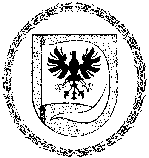 BIRŽŲ RAJONO SAVIVALDYBĖS MERASBIRŽŲ RAJONO SAVIVALDYBĖS MERASBIRŽŲ RAJONO SAVIVALDYBĖS MERASVytauto g. 38, LT-41143 Biržai. Tel. (8  450) 43 131. Faks. (8 450) 43 134. El. paštas meras@birzai.ltVytauto g. 38, LT-41143 Biržai. Tel. (8  450) 43 131. Faks. (8 450) 43 134. El. paštas meras@birzai.ltVytauto g. 38, LT-41143 Biržai. Tel. (8  450) 43 131. Faks. (8 450) 43 134. El. paštas meras@birzai.ltSavivaldybės tarybos nariams2021-12-20Nr. SN–1786Savivaldybės tarybos nariams